財團法人罕見疾病基金會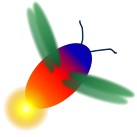 2017年愛伯特氏症、Crouzon氏症候群病友聯誼活動報名簡章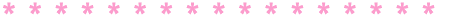 親愛的病友及家屬:大家期盼的聯誼活動來囉!每年寶貝們因為不同的成長階段，會面對到的問題也不盡相同，然而因為一路上有大家彼此支持、鼓勵，讓每年的聚會在大家經驗分享中，激盪出不同的火花與情感。本次活動上午我們會於台北市立天文科學教育館進行，讓教育館的老師們帶領大家體驗天文運行相關觀念，下午邀請到台大醫院小兒整形外科主任謝孟祥醫師，與夥伴進行經驗交流，希望讓每一個參與的家庭都可以在身心靈上收獲滿滿，希望大家可以踴躍報名參加喔!活動日期：106年6月17日(六)  全天09:20~16:30活動地點：臺北市立天文科學教育館 三樓(需自行前往)            11160臺北市士林區基河路363號【欲搭乘大眾交通運輸如背面說明】辦理單位：主辦單位-    財團法人罕見疾病基金會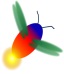 協辦單位-社團法人台灣弱勢病患權益促進會、臺北市立天文科學教育館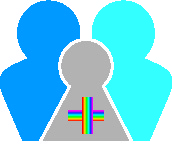 報名時間：即日起至106.06.07(三)為止 報名方式：1、請以郵寄或傳真方式報名。2、郵寄地址：104台北市長春路20號6樓。3、傳真專線：02-2567-3560，傳真後請來電確認。4、洽詢專線：02-2521-0717分機166，張佳瑄社工師。活動流程：   小提醒：當日上午活動將與Beckwith Wiedemann氏症候群共同進行。小叮嚀：為鼓勵各地病友踴躍參加，本活動將提供交通補助，每家限兩人。(至少包含一名 病友，若只有家屬參加則無交通補助) 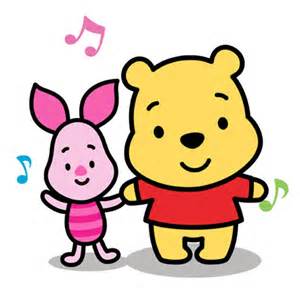 ▶自備交通工具： 1.高速公路— 基河路/重慶北路交流道：重慶北路 — 百齡橋— 中正路 — 基  河路（363號） 2.高速公路/松江路交流道：民族東路 — 中山北路 — 捷運劍潭站 — 基河路（363號）▶大眾交通工具1.捷運淡水線：捷運紅線 (淡水線)：劍潭、士林或芝山站下車後步行約20分鐘左右可達。接駁公車：紅12、紅30(經捷運士林站)，41、市民小巴8，紅30(經捷運劍潭站)，均到達天文館站。2.公車：凡行經士林行政中心站、陽明高中站、北區監理站、士林國中站、士林站、捷運劍潭站等公車均可搭乘，下車後短程步行可達(紅30及620為低底盤公車)。 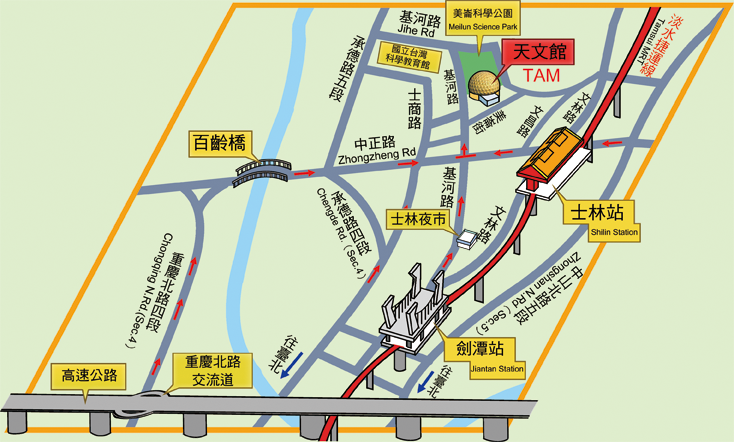          財團法人罕見疾病基金會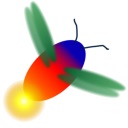 『愛伯特氏症、Crouzon氏症候群病友聯誼會活動』報名表報名方式：請以傳真或郵寄方式報名。郵寄地址：104台北市長春路20號6樓；張佳瑄 社工收。傳真專線：02-2567-3560，傳真後請記得來電確認。時   間活動內容09:20～09:30集合報到09:30～10:00相見歡10:00～10:50來自星星的你~星盤認識與DIY11:00～11:50立體劇場欣賞12:00～13:00午餐時間13:00～14:00綜合討論與聯誼交流時間14:00～15:30醫療講座台大醫院小兒整形外科主任 謝孟祥醫師15:30～16:30Q&A/結束賦歸病友姓名病友姓名病友姓名病友姓名輔具使用輔具使用輔具使用無   有           無   有           領有身心障礙證明領有身心障礙證明領有身心障礙證明領有身心障礙證明□是，類別（障別）：          ，□輕度 □中度 □重度 □極重度（當日請務必攜帶身障證明，以便活動參觀使用）□否□是，類別（障別）：          ，□輕度 □中度 □重度 □極重度（當日請務必攜帶身障證明，以便活動參觀使用）□否□是，類別（障別）：          ，□輕度 □中度 □重度 □極重度（當日請務必攜帶身障證明，以便活動參觀使用）□否□是，類別（障別）：          ，□輕度 □中度 □重度 □極重度（當日請務必攜帶身障證明，以便活動參觀使用）□否□是，類別（障別）：          ，□輕度 □中度 □重度 □極重度（當日請務必攜帶身障證明，以便活動參觀使用）□否□是，類別（障別）：          ，□輕度 □中度 □重度 □極重度（當日請務必攜帶身障證明，以便活動參觀使用）□否□是，類別（障別）：          ，□輕度 □中度 □重度 □極重度（當日請務必攜帶身障證明，以便活動參觀使用）□否□是，類別（障別）：          ，□輕度 □中度 □重度 □極重度（當日請務必攜帶身障證明，以便活動參觀使用）□否聯絡電話聯絡電話聯絡電話聯絡電話市內電話：行動電話(必填)：市內電話：行動電話(必填)：市內電話：行動電話(必填)：緊急聯絡人(非同行者)緊急聯絡人(非同行者)市內電話行動電話(必填)：市內電話行動電話(必填)：市內電話行動電話(必填)：通訊地址通訊地址通訊地址通訊地址陪同家屬：共      人陪同家屬：共      人陪同家屬：共      人陪同家屬：共      人陪同家屬：共      人陪同家屬：共      人陪同家屬：共      人陪同家屬：共      人陪同家屬：共      人陪同家屬：共      人陪同家屬：共      人陪同家屬：共      人關　係關　係姓　名姓　名出生年月日出生年月日出生年月日身份證字號身份證字號身份證字號活動當日聯繫電話1保險用保險用保險用保險用保險用保險用2保險用保險用保險用保險用保險用保險用3保險用保險用保險用保險用保險用保險用用餐用餐葷食     人   素食     人葷食     人   素食     人葷食     人   素食     人葷食     人   素食     人立體劇場立體劇場參與     人  不參與     人參與     人  不參與     人參與     人  不參與     人參與     人  不參與     人對於聯誼活動的期待：對於聯誼活動的期待：對於聯誼活動的期待：對於聯誼活動的期待：對於聯誼活動的期待：對於聯誼活動的期待：對於聯誼活動的期待：對於聯誼活動的期待：對於聯誼活動的期待：對於聯誼活動的期待：對於聯誼活動的期待：對於聯誼活動的期待：對於聯誼交流的期待：對於聯誼交流的期待：對於聯誼交流的期待：對於聯誼交流的期待：對於聯誼交流的期待：對於聯誼交流的期待：對於聯誼交流的期待：對於聯誼交流的期待：對於聯誼交流的期待：對於聯誼交流的期待：對於聯誼交流的期待：對於聯誼交流的期待：其他需協助事項：其他需協助事項：其他需協助事項：其他需協助事項：其他需協助事項：其他需協助事項：其他需協助事項：其他需協助事項：其他需協助事項：其他需協助事項：其他需協助事項：其他需協助事項：